В косметологическом кабинете Estetic появилась новая процедура: микронидлинг или безинъекционная мезотерапия — комфортное и эффективное омоложение без уколов.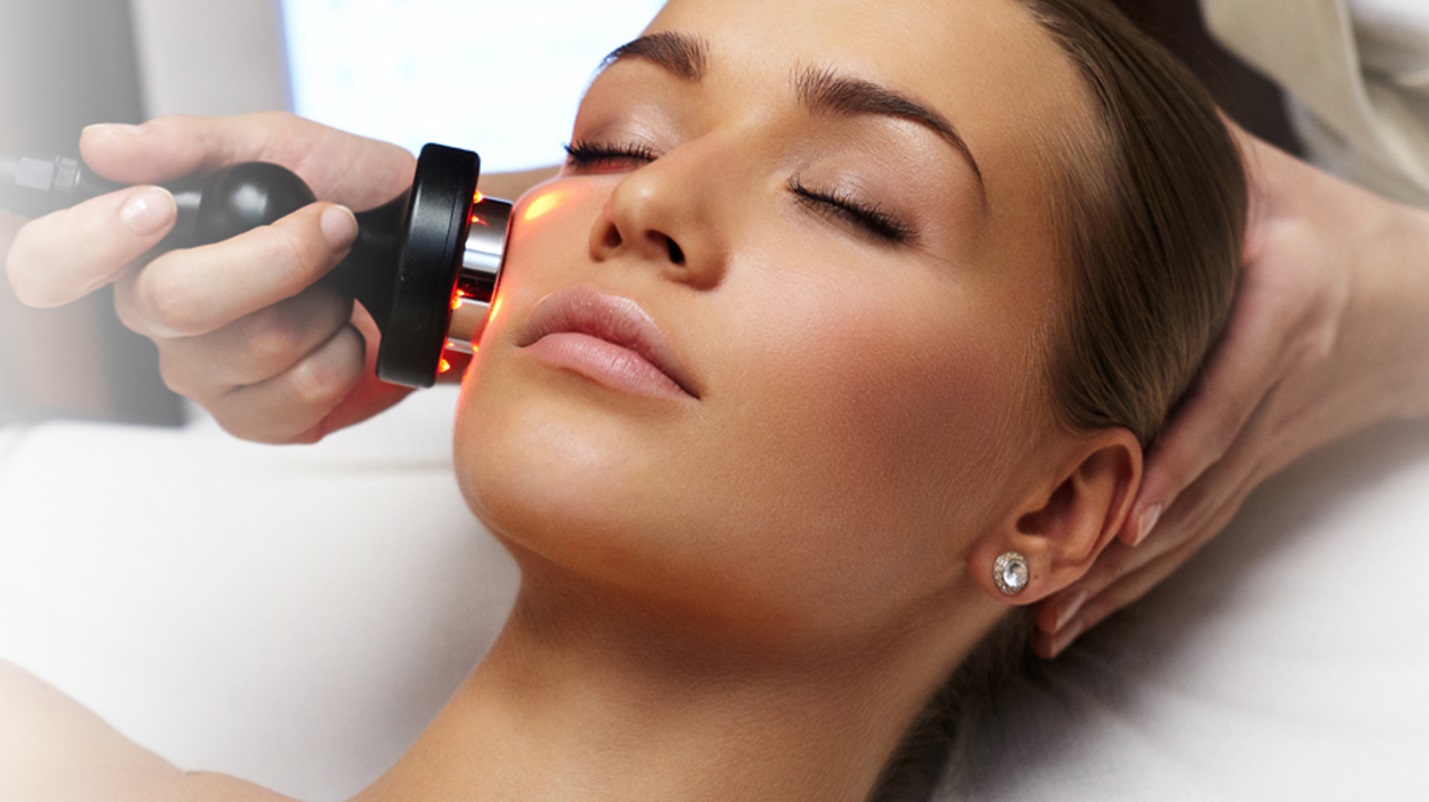 Что такое безинъекционная мезотерапия?Безинъекционная мезотерапия — метод аппаратной косметологии, возникший относительно недавно, но уже успевший стать популярным и востребованным. Так как к уколам у многих людей отношение очень негативное (кто-то боится, у кого-то презрение и отвращение, некоторые падают в обмороки при одном только виде шприца), далеко не все соглашаются на косметические процедуры с их участием. Тем более, если речь идёт о лице, где кожа нежная и чувствительная.Но времена меняются. И на смену уколам красоты пришла безинъекционная мезотерапия лица, которая отличается безболезненностью и отсутствием необходимости использования иглы. Всё проводится с помощью аппарата и специально подобранного коктейля. Отличная альтернатива для тех, кто боится инъекцийКоктейли для мезотерапииКак правило, для мезотерапии применяют не монокомпонентные соединения, а смеси необходимых коже веществ: витаминов и микроэлементов, гиалуроновой кислоты, эластина, коллагена, аминокислот, керамидов, гомеопатических препаратов и антиоксидантов. В зависимости от проблемы подбираются соединения с противовоспалительным, увлажняющим или омолаживающим действием.Показания к процедуреС помощью мезотерапии можно улучшить цвет лица, удалить морщины, увлажнить кожу, сделать ее подтянутой и упругой. Показаниями к сеансам безинъекционной мезотерапии могут стать:* сухость и дряблость кожи;* жирная и пористая кожа;* акне;* купероз;* мелкие морщины;* круги и мешки под глазами;* рубцы, шрамы и неровности на коже.Очень высокие результаты мезотерапия показала в лечении акне.